As Sete maravilhas do mundo VIIIAs sete maravilhas do mundo antigo são uma famosa lista de majestosas obras artísticas e arquitetônicas erguidas durante a Antiguidade Clássica, cuja origem atribui-se a um pequeno poema do poeta grego Antípatro de Sídon.1 Das sete maravilhas, a única que resiste até hoje praticamente intacta é a Pirâmide de Quéops, construída há quase cinco mil anos. É interessante que na Grécia se encontrava apenas                  a estátua de Zeus em Olímpia,     construída em ouro e marfim com 12 metros de altura. A idéia que se tem dela vem das moedas de Elis onde foi cunhada a figura da estátua de Zeus.1.1 Pirâmide de Quéops1.2 Jardins suspensos da Babilônia1.3 Estátua de Zeus em Olímpia1.4 Templo de Ártemis em Éfeso1.5 Mausoléu de Halicarnasso1.6 Colosso de Rodes1.7 Farol de AlexandriaOrigem: Wikipédia, a enciclopédia livre.AS 7 MARAVILHAS DO MUNDO ANTIGO E AS 7 DO MUNDO ATUAL VIIMARAVILHA 3 – A ESTÁTUA DE ZEUS DO OLIMPO.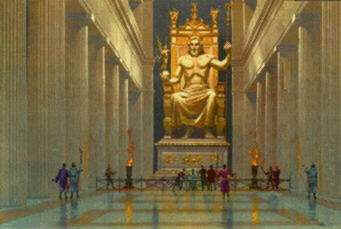 MARAVILHA ATUAL : O  STATUS  DE UM “DEUS” NADA LIMPO...(continuação)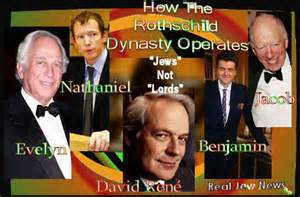 Legendas: Como a dinastia Rothschild age. Judeus askhenazi, não Lordes: Nathaniel, Evelyn, Jacob, Benjamim, David René. Notícias verdadeiras do mundo judaico.	Conquistar e governar o mundo não tem sido uma tarefa fácil. É preciso usar uma astúcia estratégica e, ás vezes, uma brutalidade incomuns.	No caso do Zeus Olímpico, isso foi feito com a ajuda da própria mãe  (Réia e a avó Gaia) a qual iludiu Cronos – Saturno para os romanos – dando-lhe pedras para devorar no lugar dos últimos 4 filhos que parira. Educado pelas ninfas, o Senhor do Olimpo esperou o tempo certo, juntou todas as forças que tinha, e destronou Cronos. Depois, dividiu os despojos com os 3 irmãos, tendo casado com a irmã (Juno ou Hera) e assim mantido a parte maior do bolo: a terra e o céu. Deixava a Netuno (Posseidon) o senhorio das águas e a Plutão (Hades)  as profundezas da terra, que chamamos o Inferno. “Zeus na mitologia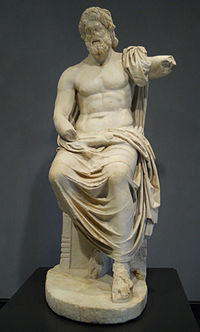 A história dos Rothschild – Parte 4Fonte:  http://www.rense.com/general88/hist.htm A história dos Rothschild – Parte 4A razão pela qual os Rothschilds afirmam ser judeus é que os kházaros, sob ordens  do rei, converterem-se à fé judaica em 740 D.C., mas é claro que isso não incluiu converter seus genes mongol-asiáticos em genes do povo judeu.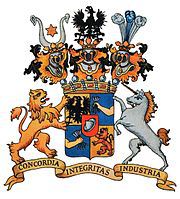 Nos dias de hoje, cerca de 90% das pessoas do mundo que se intitulam de Judeus são realmente kházaros, ou como gostam de ser conhecidos, judeus Ashkenazi. Estas pessoas alegam que a terra de Israel é deles por direito de primogenitura, quando na verdade, a sua pátria verdadeira está a cerca de mais 800 quilómetros de distância. Então, da próxima vez se ouça um primeiro-ministro israelita “balir” sobre a chamada perseguição dos judeus, considere que cada primeiro-ministro de Israel foi um judeu de Ashkenazi.A linhagem mais rica do mundo e líder dos judeus Ashkenazi no mundo de hoje, é a família Rothschild. Como poderá ver na linha do tempo mais a baixo, os Rothschilds têm obtido esta posição através de mentiras, manipulação e assassinatos.  A sua linhagem também se estende às famílias reais da Europa e aos seguintes nomes de famílias: Astor; Bundy; Collins; duPont; Freeman; Kennedy; Morgan; Oppenheimer; Rockefeller; Sassoon; Schiff; Taft; and Van Duyn. Não pense automaticamente que alguém que tenha o nome Rothschild ou qualquer um dos nomes listados acima façam parte da rede criminosa dos Rothschild. A maioria dos judeus Ashkenazi são inocentes e não fazem parte dela. Este artigo destina-se a informar às pessoas quem é o inimigo, não pessoas de uma determinada raça ou pessoas com determinado sobrenome, que nada têm a ver com esta rede de criminosos.	Damos a seguir alguns judeus ashkenazi que não só não fizeram parte desse grupo de criminosos, como rebelaram-se contra sua maldade e denunciaram seus planos malignos.~ MYRON C. FAGAN, Famoso Judeu ashkenazi Americano, Dramaturgo e Político, gravou um áudio: Os Illuminati e o Conselho das Relações Exteriores (CFR)  (1887-1972) .[O áudio original pode ser ouvido em http://www.apfn.org/audio/fagan-one.mp3]. THE ILLUMINATI - CONCISE -1967-MYRON FAGAN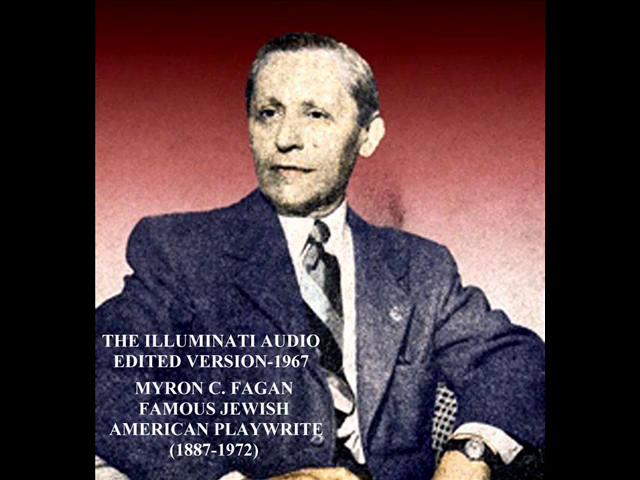 Jack Bernstein - Um Judeu ashkenazi muito especial e corajoso :A VIDA DE UM JUDEU AMERICANO EM UM ISRAEL MARXISTA E RACISTA, é o titulo do livro de Jack Bernstein, um judeu ashkenazi, aonde ele relata suas experiencias em Israel as quais não foram nada agradáveis.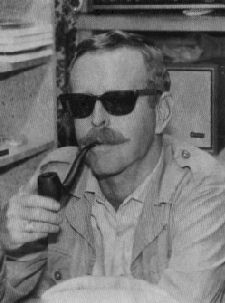 Os Sefaraditas são considerados cidadãos de 2ª classe em Israel, e por essa razão Jack Bernstein chama os israelenses ashkenazis de racistas, qualquer um que não seja ashkenazi (europeu) é tratado como cidadão inferior.É interessante notar que os Sefaraditas são tidos como "negros" pelos ashkenazis.Pág.39 do Livro de Jack Bernstein diz o seguinte:
"Um dia entrei num café em Tel Aviv, o local estava repleto; sentei-me num único lugar ainda disponível. Também à mesa estavam já sentados cinco judeus Sefaradis do Marrocos. Eles entenderam que eu estava aprendendo o hebraico e se ofereceram para me ajudar, foi quando um nazista (policial israelense-ashkenazi de olhos azuis) se aproximou e ordenou que ' EU SAISSE DE PERTO DAQUELES KOOSHIM'. 'KOOSHIM' em hebraico significa "NEGRO".
Os judeus Ashkenazis estão tratando os Sefaradis de um modo similar como o negros são tratados aqui na América. A Escritura e a História nos têm mostrado que esses judeus Ashkenazi não são israelitas, mas sim gentios.E agora parte da introdução do site inglês “The Truth Seeker – The Life of an American Jew in Racist Marxist Israel” .
“O buscador da Verdade – a vida de um judeu  americano no Israel racist e marxista.”

O falecido Jack Bernstein era uma raridade, um Sionista americano que, na verdade, "voltou" para Israel, não para umas férias ou para o verão em um kibbutz, mas para viver e morrer em Israel, construir uma nação judaica. Porém, o que fez dele um tipo diferente, foi a sua capacidade de ver através do logro e  para combater o caráter racista opressivo, parasita do Sionismo como o praticado no Estado de Israel moderno, e sua coragem para denunciá-lo com a força e fervor de uma profeta do Velho Testamento.
"... O judaísmo é uma religião, mas o sionismo é um movimento político, iniciado principalmente no Leste Europeu por judeus(Ashkenazi), judeus que durante séculos têm sido a principal força por trás do comunismo / socialismo. O objetivo final dos Sionistas é um governo mundial sob o controle deles (sionistas) e dos banqueiros internacionais judeus-sionistas direcionados "-. Jack BernsteinNOTA – Jack Bernstein foi assassinado pela MOSSAD, polícia israelense, devido ao livro que escreveu fazendo essas denúncias.Continuação da linha do tempo: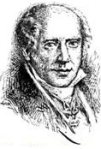 1815 -  Os Rothschilds também utilizaram o controle do Banco da Inglaterra para substituir o método de transporte do ouro de país em país. Passaram a usar os seus bancos espalhados por toda a Europa e estabeleceram um sistema de débitos e créditos em papel:  o sistema bancário de hoje.  Até o final deste século, decorreu o período de tempo conhecido como, “Age of the Rothschilds / Era dos Rothschilds” e estima-se que a família controlou metade da riqueza do mundo.Muitos governos europeus estavam em dívida com os Rothschilds. O clã judeu percebeu, então, que eles poderiam usar essa realidade como uma ferramenta de negociação. No entanto o Czar Alexandre I da Rússia, que não “sucumbiu” a nenhum banco central de Rothschild, não iria pertencer a essa lista, fazendo fracassar o plano de governança do mundo. Enfurecido, Nathan Mayer Rothschild jurou, que um dia ele ou seus descendentes destruiriam o Czar Alexander I, toda a sua família e descendentes. Infelizmente foi fiel à sua palavra e passados 102 anos, Rothschild financiou os Bolcheviques através de um dos bancos de um fantoche seu : Jacob Schiff (se este financiamento não tivesse ocorrido, talvez não tivessem chegado ao poder durante a Revolução Russa de 1917, talvez não existisse o Partido Comunista da União Soviética  e talvez não tivesse existido a guerra  fria….)Curiosamente, o fanático partidário de um governo mundial e judeu Ashkenazi, Henry Kissinger, fez a sua dissertação de doutoramento no Congresso de Viena.1816: O Congresso americano passa um Projeto de Lei que permite mais um Banco Central Rothschild, dando de novo à família  o controle do fornecimento da moeda americana. Este foi chamado de Second Bank of the United States / Segundo Banco dos Estados Unidos. No final da guerra inglesa contra a América, urdida pelos Rotschilds, milhares de soldados britânicos e americanos morreram, mas os Rothschilds obtiveram seu banco. (Já naquele tempo o Congresso Americano se deixava “comprar”)1818: Logo depois de fazer os empréstimos de garantias dos franceses em 1817 para os ajudar na reconstrução da França, após sua desastrosa derrota na Batalha de Waterloo, alguns agentes de Rothschild compraram grandes quantidades de títulos do Governo Francês, fazendo-os aumentar de valor.  A 5 de Novembro, eles despejaram o lote em mercado aberto, fazendo com que o seu valor despencasse e a França entrou em pânico financeiro. Os Rothschilds intervieram de seguida e  assumiram o controle da oferta do dinheiro francês. Isto ocorre no mesmo ano que os Rothschilds foram capazes de emprestar £ 5.000.000 ao Governo da Prússia.1821: Kalmann (Carl) Mayer Rothschild foi enviado a Nápoles, Itália. Ele acabou por fazer grandes negócios com o Vaticano. O Papa Gregório XVI mais tarde deu-lhe a fita e estrela da Sacred Military Constantinian Order of Saint George/ Sagrada Ordem Militar Constantiniana de São Jorge. Além disso, sempre que o Papa recebia Kalmann, ele estendia-lhe a mão a beijar, mostrando bem a extensão do poder do Kalmann sobre o Vaticano (é caso para dizer que nem o “santo vaticano é de ferro!).1822: O imperador da Áustria fez de cinco irmãos Rothschild, barões. Nathan Mayer Rothschild optou por não aceitar o título.1823: Os Rothschilds assumem em todo o mundo, as operações financeiras da Igreja Católica.1827: Sir Walter Scott publica The life of Napolean e  no volume dois, afirma que a Revolução francesa foi planejada pelo Illuminati (Adam Weishaupt) e financiada por banqueiros da Europa (Os Rothschilds). 1832: O Presidente Andrew Jackson (o sétimo presidente dos Estados Unidos de 1829 a 1837), está em campanha para o seu segundo mandato com o seguinte slogan, “Jackson And No Bank! / Jackson e nenhum banco!” Esta é a referência ao seu plano para retomar o controle do sistema financeiro americano e beneficiar o povo americano, não dar lucro aos Rothschilds.1833: O Presidente Andrew Jackson começa a retirar o controle de Rothschild sobre os depósitos do governo americano, tirando-os do Segundo Banco dos Estados Unidos e depositando-os em bancos dirigidos por banqueiros democráticos. Em resposta, os Rothschilds fazem o que melhor sabem: contraem o fornecimento de moeda e originam uma depressão. O presidente Jackson consciente do que estão a tramar, declara mais tarde: “Vocês são um antro de ladrões e de víboras e pretendo derrotar-vos, pelo Eterno Deus, eu irei derrotar-vos ” (… o ninho nunca desapareceria de todo)1834: O líder revolucionário italiano, Guiseppe Mazzini, é selecionado pelos Illuminati para dirigir seu programa revolucionário por todo o mundo. Assim o fez até morrer em 1872.1835: A 30 de Janeiro, um assassino de nome Richard Lawrence, tenta matar o Presidente Jackson, mas milagrosamente as suas duas pistolas falharam. O Presidente Jackson afirmaria mais tarde que sabia que os Rothschilds eram os responsáveis pela tentativa do seu assassinato. Richard Lawrence, que foi declarado inocente por motivos de insanidade mental, gabou-se mais tarde que pessoas poderosas da Europa o tinham contratado e que tinham prometido protegê-lo caso fosse capturado. Os Rothschilds adquirem os direitos de exploração das minas de mercúrio de Almadén em Espanha. Esta foi na época, a maior concessão realizada no mundo e como o mercúrio era um componente vital na refinação de ouro ou prata, deu aos Rothschilds o monopólio virtual do ouro no mundo.1836: Após anos de luta contra os Rothschilds e seu Banco Central na América, o Presidente Andrew Jackson finalmente consegue retirá-lo do território americano fazendo com que a carta cessionária não fosse renovada. Não seria antes de 1913 que os Rothschilds seriam capazes de configurar o seu terceiro Banco Central na América, o Federal Reserve / Reserva Federal. E para garantirem que desta vez não se repetiriam os mesmos erros, colocaram como responsável pelo projecto,  Jacob Schiff, homem  da linhagem dos  Rothschild.Nathan Mayer Rothschild morre e o controle do seu banco, N.M. Rothschild & Sons  é passado para seu irmão mais novo, James Mayer Rothschild.1837: Os Rothschilds enviam um dos seus, August Belmont, judeu Ashkenazi, à América para resgatar os interesses bancários derrotados pelo Presidente Andrew Jackson.1840:  Os Rothschilds tornam-se corretores de ouro do Banco da Inglaterra. Criam agências na Califórnia e na Austrália.1841: Presidente John Tyler (o 10º presidente dos Estados Unidos de 1841 a 1845) vetou o ato de renovação da carta para o Banco dos Estados Unidos. Ele passa a receber centenas de cartas ameaçando-o de morte.1844: Salomon Mayer Rothschild adquire as empresas United Coal Mines of Vítkovice  e a Austro-Hungarian Blast Furnace Company que viriam a ser das dez maiores preocupações industriais globais.Benjamin Disraeli, judeu Ashkenazi (que viria a tornar-se por duas vezes primeiro-ministro britânico – o único judeu Ashkenazi  autorizado a o ser) publica Coningsby, no qual caracteriza Nathan Mayer Rothschild como:“senhor e mestre dos mercados financeiros do mundo e naturalmente senhor e mestre virtual de tudo o resto. Monarcas e Ministros de todos os países cortejaram seu conselho e foram guiados por suas sugestões.”1845: Morre o grande patriota americano,  Andrew Jackson (sétimo presidente dos Estados Unidos). Antes de sua morte perguntaram-lhe qual a maior conquista realizada.  Ele responde sem hesitação:“Eu matei o Banco,” em referência ao ter banido em 1836, o Segundo Banco dos Estados Unidos, controlado pelos Rothschilds.Jacob (James) Mayer Rothschild (que por esta altura tinha casado com sua sobrinha, Betty, filha de Salomon Mayer Rothschild) e agora conhecido como Barão James de Rothschild, ganha o contrato para construir a primeira linha ferroviária de França.  Foi chamada Chemin De Fer Du Nord e ligou Paris a Valenciennes. Em seguida, juntou-se com a Rede Ferroviária Austríaca construída por seu irmão (e pai da sua esposa – tudo soa um pouco sórdido não é?), Salomon Mayer Rothschild.1847: Lionel de Rothschild, agora casado com a filha do seu tio, Kalmann (Carl) Mayer Rothschild, é eleito para o assento parlamentar da cidade de Londres.	A história dos Rothschild – Parte 5Os Rothschilds controlam o mundo há muito tempo. Os seus tentáculos atingem diversos aspectos da nossa vida diária, conforme documentado na seguinte linha de tempo.Continuação da linha do tempo:(1847)1847: Lionel de Rothschild, agora casado com a filha do seu tio, Kalmann (Carl) Mayer Rothschild, é eleito para o assento parlamentar para a cidade de Londres.Um requisito para entrar no Parlamento era fazer um juramento com base na verdadeira fé cristã.  Lionel de Rothschild recusou-se a jurar por ser judeu e o seu assento no Parlamento, permaneceu vazio por 11 anos, até que foram redigidos novos juramentos. 1848: Karl Marx, um judeu Ashkenazi, publica “O Manifesto Comunista”. É curioso que  ao mesmo tempo que trabalhava nele, Karl Ritter da Universidade de Frankfurt escrevia a antítese que formaria a base para o “Nietzscheanism” de Friedrich Wilhelm Nietzsche.  Este “Nietzecheanism” transformou-se mais tarde em fascismo, depois em nazismo e foi  usado para instigar a Primeira e Segunda guerra mundiais.Marx, Ritter e Nietzsche foram financiados pelos Rothschilds e estiveram sob suas instruções. A ideia consistia em que os que dirigissem a conspiração geral, usassem as diferenças entre essas duas ideologias, de forma a dividirem cada vez maiores facções de raça humana e colocá-los em campos opostos. Garantida a divisão, teriam que ser armadas,  induzidas a combaterem de tal forma que se destruíssem uns aos outros e em particular, destruíssem todas as instituições políticas e religiosas. O mesmo plano foi apresentado por Weishaupt em 1776.Morre Eva Hanau, esposa de Amschel Mayer Rothschild.1849: Morre Gutle Schnaper, esposa de Mayer Amschel Rothschild. Antes de sua morte ela afirmou displicentemente:“Se meus filhos não quisessem guerras, elas não teriam ocorrido” 1850: Nesta década é iniciada a construção das Casas Senhoriais de Mentmore em Inglaterra e de Ferrières em França. Mais Casas Senhoriais de Rothschilds se ergueram por tudo o mundo, todas cheias de obras de arte. Diz-se que a de Jacob (James) Rothschild na França valia cerca de 600 milhões de francos.1852: N.M. Rothschild & Sons começa a refinar ouro e prata para o Royal Mint, Banco da Inglaterra e outros clientes internacionais.1853: Nathaniel de Rothschild, cunhado de Jacob (James) Mayer Rothschild, compra o Château Brane Mouton, as vinhas de Bordeaux de Mouton, e  renomeia-o para Château Mouton Rothschild.1854: Morre Caroline Stern, esposa do Salomon Mayer Rothschild.1855: Morrem  Mayer Amschel Rothschild,  Salomon Mayer Rothschild  e Kalmann (Carl) Mayer Rothschild (o Diabo levou os três no mesmo ano…)1858: Lionel de Rothschild finalmente toma o seu assento no Parlamento quando a exigência do juramento sob a Fé Cristã é modificada para incluir outros juramentos. Lionel foi o primeiro judeu membro do Parlamento britânico.1861: Presidente Abraham Lincoln (o 16ª Presidente dos Estados Unidos desde 1860 até seu assassinato em 1865) aproxima-se dos grandes bancos de Nova Iorque, para tentar obter empréstimos que apoiem a guerra civil americana. Como esses grandes bancos estavam fortemente sob a influência dos Rothschilds, oferecem-lhe um negócio que sabiam de antemão que ele não iria aceitar, juros de 24% a 36% sobre todas as verbas emprestadas.Lincoln ficou muito zangado com este elevado nível de interesse, imprimiu o seu próprio dinheiro livre de dívidas e informou o público que se tratava agora do curso legal para dívidas públicas e privadas.1862: Por volta  de Abril,  foram impressos e distribuídos $449,338,902 . Lincoln afirma;“Nós demos às pessoas desta República a maior bênção que alguma vez tiveram: o seu próprio dinheiro de papel para pagar as suas próprias dívidas.” 1863: Presidente Abraham Lincoln descobre que o Czar da Rússia, Alexandre II (1855-1881), estava tendo problemas com os Rothschilds. Alexandre recusava as constantes tentativas dos Rothschilds em abrirem  um banco Central na Rússia. O Czar dá então ao Presidente Lincoln uma ajuda inesperada, ao ameaçar que se a Inglaterra ou França interviessem ativamente na Guerra Civil Americana e ajudassem o Sul, a Rússia consideraria tal ação como uma declaração de guerra e apoiaria o Presidente Lincoln. Para mostrar que não estava  brincando, enviou parte de sua frota do Pacífico para o porto de São Francisco e outra parte para Nova Iorque.A Casa de Operação Bancária de Rothschild em Nápoles, Itália, C. M. de Rothschild e Figli, fecha após a unificação da Itália. Os Rothschilds usam então um membro da família presente na América, John D. Rockefeller, e formam uma empresa de petróleo chamada Standard Oil.1864: August Belmont Rothschild, que na altura é Presidente do Partido Nacional Democrata, apoia o  General George McClellan, como o candidato democrata  para derrubar o presidente Abraham Lincoln nas eleições desse  ano. Mas o Presidente Lincoln ganha-as.1865: O presidente Abraham Lincoln  declara no congresso:“Eu tenho dois grandes inimigos, o exército do Sul à minha frente e as instituições financeiras atrás. Dos dois, o que está atrás de mim é o meu maior inimigo.”Mais tarde naquele ano, a 14 de Abril, o presidente Lincoln é assassinado, a menos de dois meses do fim da Guerra Civil americana.Após um breve período de sua formação no Banco de Londres dos Rothschilds, Jacob Schiff, membro da família e nascido em Frankfurt, chega à América com a idade de 18 anos, com instruções e financiamento necessário para comprar uma Casa Bancária lá. O objetivo dele era realizar as seguintes tarefas:1. Obter o controle do sistema bancário da América através da criação de um Banco Central.2. Encontrar homens corruptíveis, que por um bom preço, estivessem dispostos a servir como fantoches dos Illuminati e a promovê-los a altos cargos no Governo Federal, no Congresso, no Supremo Tribunal e em todas as agências federais.3. Criar conflitos em grupo minoritários, visando em especial os brancos e os negros.4. Criar um movimento para destruir a religião nos Estados Unidos, sendo o alvo principal o cristianismo.Nathaniel de Rothschild torna-se membro do Parlamento por Aylesbury em Buckinghamshire. 1868: Jacob (James) Mayer Rothschild morre, pouco tempo após a compra do Château Lafite, uma das quatro grandes propriedades de França. Ele é o último dos filhos de Mayer Amschel Rothschild a morrer.1870: Morre Nathaniel de Rothschild.Continuação da linha do tempo:(1870)1870: Morre Nathaniel de Rothschild.1871: O general americano  Albert Pike, que tinha sido atraído para os Illuminati através de  Guissepe Mazzini, completa seu plano militar para três guerras mundiais e várias revoluções por todo o mundo.A primeira guerra seria travada para destruir o Czar da Rússia, como prometido por Nathan Mayer Rothschild em 1815. O Czar é substituído pelo comunismo, que por sua vez é usado para atacar religiões, predominantemente o Cristianismo. As diferenças entre os impérios britânico e alemão são usadas na instigação desta guerra.A Segunda Guerra Mundial vai  ser usada como incentivo à controvérsia entre o fascismo e o Sionismo político, com o massacre dos judeus na Alemanha e o nascimento do ódio contra o povo alemão. Isto é projetado para destruir o fascismo (que os Rothschilds criaram) e aumentar o poder do Sionismo político.A terceira guerra mundial será como um jogo para instigar o ódio ao mundo muçulmano, com o propósito de jogar o mundo islâmico e os sionistas políticos uns contra os outros. Enquanto isto acontece, as nações restantes serão forçadas a lutar entre si até atingirem o estado de esgotamento mental, físico, espiritual e económico.A 15 de Agosto de 1871,  Albert Pike escreve uma carta (agora catalogada no Museu Britânico) a Guiseppe  Mazzini, em que afirma o seguinte:“Nós iremos soltar os niilistas e ateístas e provocaremos um grande cataclismo social que em todo o seu horror mostrará claramente a todas as Nações os efeitos do ateísmo absoluto: as origens da selvageria e da mais sangrenta agitação.Então, por todo o mundo, as pessoas terão que se defender contra a minoria mundial dos revolucionários e exterminarão esses destruidores da civilização; as multidões desiludidas com o Cristianismo e cujos espíritos ficarão a partir desse momento sem direção e sem liderança mas ansiosos por um ideal e sem saberem para onde enviar as suas adorações, receberão a verdadeira luz através da manifestação universal da pura doutrina de Lúcifer (o Mitraísmo), trazida finalmente ao conhecimento do público. Esta manifestação resultará do movimento reacionário geral, ao qual se seguirá a destruição do Cristianismo e do ateísmo; ambos conquistados e exterminados ao mesmo tempo”.Pike, eleito como o Soberano Grande Comendador do Rito Escocês da Jurisdição do Sul da Maçonaria em 1859, foi o mais poderoso maçom na América. Lugar que manteve por 32 anos, até à sua morte em 1891.Também publicou um livro em 1872 intitulado, “Morals and Dogma of the Ancient and Accepted Scottish Rite of Freemasonry / Moral e Dogma do Antigo e Aceite Rito Escocês da Maçonaria,” no qual ele abertamente afirma o seguinte, “Lúcifer, o portador de luz! Nome estranho e misterioso a dar ao espírito da escuridão! Lúcifer, o sol da manhã! É ele que traz a luz e com os seus esplendores intoleráveis, cega as almas fracas, sensuais ou egoístas? Não duvidem! “1872: Adrian Lemmy sucede a Guiseppe Mazzini. Lemmy irá ser posteriormente sucedido por Lenin e Trotsky e depois por Stalin. As atividades revolucionárias de todos estes homens foram  financiadas pelos Rothschilds.  Neste ano morre Guiseppe Mazzini. 1873: É fundada a empresa britânica Rio Tinto para  explorar cobre em Espanha, financiada por um grupo de financistas estrangeiros, incluindo os Rothschilds. Essas minas representavam a maior fonte de cobre na Europa.1875: A 1 de Janeiro deste ano, Jacob Schiff, genro de Solomon Loeb  assume o controle da Casa Bancária, Kuhn, Loeb & Co. e passa a financiar a Standard Oil Company de John D. Rockefeller, o Império ferroviário de Edward R. Harriman e o Império do aço de Andrew Carnegie. Tudo isto com dinheiro dos Rothschild.Em seguida, identifica os maiores banqueiros da época na América:  J.P. Morgan, que controla Wall Street e os Drexels e Biddles de Filadélfia. Todos os outros especuladores, grandes e pequenos, dançaram a música destas três Casas.Schiff, a seguir configura sucursais europeias destes três grandes bancos americanos, pois no entendimento dele,  Rothschild tem que  ser o chefe das operações bancárias de Nova York e, por conseguinte da América.N M Rothschild & Sons realiza a emissão de ações para angariar capital para o primeiro projeto de um túnel que ligue a França à Inglaterra, com metade do capital proveniente da companhia Rothschild, Compagnie du Chemin de Fer du Nord.Ainda em 1875, Lionel de Rothschild empresta ao primeiro-ministro Benjamin Disraeli, o financiamento para que o Governo Britânico possa adquirir ações de Quediva Said do Egipto, (Canal do Suez). Isto é feito desta forma porque os Rothschilds necessitavam que esta via fosse realizada por um governo por eles controlado, de forma a usufruírem da proteção dos militares desse governo nos seus grandes interesses de negócios no Oriente Médio.1876: Otto von Bismarck diz:“A divisão dos Estados Unidos em duas federações de igual força foi decidida muito antes da guerra civil, pelo alto poder financeiro da Europa. Estes banqueiros tinham medo que os Estados Unidos como um só bloco atingissem a independência econômica e financeira, o que perturbaria a  sua dominação financeira no mundo. A voz dos Rothschilds predominou. Eles previram o enorme espólio caso pudessem substituir as duas democracias débeis e em dívida para com os financiadores, numa República vigorosa e confiante. Assim, começaram pelos seus emissários na exploração da questão da escravidão e cavaram um enorme abismo entre as duas partes da República.” Fonte:  http://www.rense.com/general88/hist.htm  A história dos Rothschild A história dos Rothschild – Parte 7